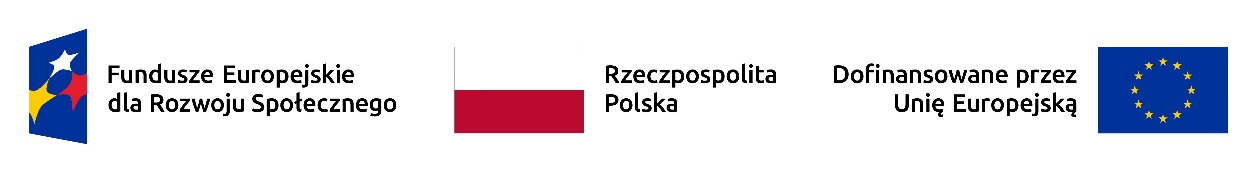 Harmonogram projektu: 
Systemowe kształcenie specjalistów i specjalistek ds. dostępności cyfrowejHarmonogram opisowyZadanie 1: Badania i analizy potrzeb uczestników i uczestniczek szkoleń — od 2. kwartału 2024 r. do 1. kwartału 2028 r.Zadanie 2: Działania rekrutacyjne  — od 2. kwartału 2024 r. do 4. kwartału 2027 r.Zadanie 3. Opracowanie bazy dobrych praktyk dla podmiotów publicznych — od 3. kwartału 2024 r. do 3. kwartału 2027 r.Zadanie 4: Nabywanie kompetencji i kwalifikacji rynkowych związanych z dostępnością cyfrową przez uczestników i uczestniczki projektu  — od 2. kwartału 2024 r. do 4. kwartału 2027 r.Zadanie 5: Koszty pośrednie  — od 2. kwartału 2024 r. do 1. kwartału 2028 r.Harmonogram tabelarycznyZadania w przedziale czasu2024 r. kwartał II2024 r. kwartał III2024 r. kwartał IV2025 r. kwartał I2025 r. kwartał II2025 r. kwartał III2025 r. kwartał IV2026 r. kwartał I2026 r. kwartał II2026 r. kwartał III2026 r. kwartał IV2027 r. kwartał I2027 r. kwartał II2027 r. kwartał III2027 r. kwartał IV2028 r. kwartał IZadanie 1: Badania i analizy potrzeb uczestników i uczestniczek szkoleńXXXXXXXXXXXXXXXXZadanie 2: Działania rekrutacyjneXXXXXXXXXXXXXXXZadanie 3. Opracowanie bazy dobrych praktyk dla podmiotów publicznychXXXXXXXXXXXXXZadanie 4: Nabywanie kompetencji i kwalifikacji rynkowych związanych z dostępnością cyfrową przez uczestników i uczestniczki projektuXXXXXXXXXXXXXXXZadanie 5: Koszty pośrednieXXXXXXXXXXXXXXXX